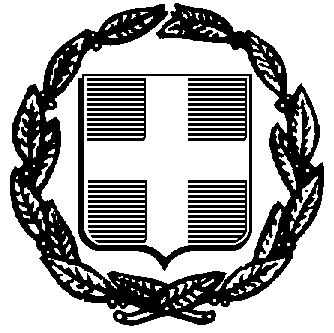 ΦΥΛΛΟ ΣΥΜΜΟΡΦΩΣΗΣ – ΕΡΩΤΗΜΑΤΟΛΟΓΙΟΓΙΑ ΤΗΝ ΟΜΑΔΑ 1 «Προμήθεια δύο (2) ηλεκτρικών οχημάτων»Στην στήλη  «ΑΠΑΝΤΗΣΗ» θα πρέπει να υπάρχει απάντηση με «ΝΑΙ» ή «ΟΧΙ» το οποίο είναι επί ποινή αποκλεισμού. Οι απαντήσεις  στην στήλη «ΠΑΡΑΠΟΜΠΗ» να είναι κατά προτίμηση αναλυτικές και επεξηγηματικέςΕΛΛΗΝΙΚΗ ΔΗΜΟΚΡΑΤΙΑ                                                                 ΝΟΜΟΣ  ΑΤΤΙΚΗΣ                                                                            ΔΗΜΟΣ ΧΑΛΑΝΔΡΙΟΥΜΕΛΕΤΗ: «ΠΡΟΜΗΘΕΙΑ ΟΧΗΜΑΤΩΝ ΤΗΣ ΤΕΧΝΙΚΗΣ ΥΠΗΡΕΣΙΑΣ»ΠΡΟΫΠΟΛΟΓΙΣΜΟΥ: 63.000,00€Α.Μ.:62/2018Α/ΑΠΕΡΙΓΡΑΦΗΑΠΑΙΤΗΣΗΑΠΑΝΤΗΣΗΠΑΡΑΤΗΡΗΣΕΙΣ1.  Σκοπός Όπως αναλυτικά ορίζονται στην σχετική μελέτη της διακήρυξηςΝΑΙ 2.  Γενικές Απαιτήσεις Όπως αναλυτικά ορίζονται στην σχετική μελέτη της διακήρυξηςΝΑΙ3.  Πλαίσιο Οχήματος Όπως αναλυτικά ορίζονται στην σχετική μελέτη της διακήρυξηςΝΑΙ4.  Καμπίνα οδηγούΌπως αναλυτικά ορίζονται στην σχετική μελέτη της διακήρυξηςΝΑΙ5.  Σύστημα διεύθυνσηςΌπως αναλυτικά ορίζονται στην σχετική μελέτη της διακήρυξηςΝΑΙ6.  Σύστημα ΠέδησηςΌπως αναλυτικά ορίζονται στην σχετική μελέτη της διακήρυξηςΝΑΙ7.  Ηλεκτρικός Κινητήρας Όπως αναλυτικά ορίζονται στην σχετική μελέτη της διακήρυξηςΝΑΙ8.  ΣυσσωρευτέςΌπως αναλυτικά ορίζονται στην σχετική μελέτη της διακήρυξηςΝΑΙ9.  Ηλεκτρικό σύστημαΌπως αναλυτικά ορίζονται στην σχετική μελέτη της διακήρυξηςΝΑΙ10.  Επιδόσεις οχήματοςΌπως αναλυτικά ορίζονται στην σχετική μελέτη της διακήρυξηςΝΑΙ11.  Εξοπλισμός οχήματοςΌπως αναλυτικά ορίζονται στην σχετική μελέτη της διακήρυξηςΝΑΙ12.  Εσωτερικό οχήματοςΌπως αναλυτικά ορίζονται στην σχετική μελέτη της διακήρυξηςΝΑΙ13.  Τεχνική Υποστήριξη και ΚάλυψηΌπως αναλυτικά ορίζονται στην σχετική μελέτη της διακήρυξηςΝΑΙ14.  Παράδοση ΟχημάτωνΌπως αναλυτικά ορίζονται στην σχετική μελέτη της διακήρυξηςΝΑΙ15.Συμπληρωματικά Στοιχεία της Τεχνικής ΠροσφοράςΌπως αναλυτικά ορίζονται στην σχετική μελέτη της διακήρυξηςΝΑΙ